Mobile Development: Plan for week 05	week 06	Goal for the weekYou should have a running Android Studio with SDK and a Virtual Android DeviceYou should be able to use SDK manager for managing different Android versionsYou should be able to create and use virtual devices 
(Visual Studio Android Device / Android Device (ADV) Monitor)You should be able to Use and tools for controlling the device (Android Device Monitor / ADM / DDMS)You should be able to use and do basic setting on a virtual / physic deviceYou should be able to use Android Studio for making very simple APPs, deploy and run the APPs on Virtual device and Physic deviceYou should be able to deploy and debug an APP from Android StudioYou should be able to use UI designer and have experience with UI controls lookoutYou should focus on getting familiar with the development environment Preparation before Wednesday 1th FebruaryGet Android studio and install it - https://developer.android.com/studio/index.htmlIf you don’t have so much space on your harddisk, you can uses same installation of android SDK for coding from Visual Studio and Android Studio.
You must in this case select to install Android SDK and Android Studio separately  - this note might help: http://bjoerks.net/klasser/Mobile_2016_Foraar/materials/InstallAndroid.pdf
You can then also use the Android Emulator from Microsoft for testing.
If Xamarin already is installed some of the installation is already done and you might skip some of the Microsoft (Visual Studio) parts. You can start Visual Studio and see if you in the menu-bar under Tools have Android in top and here Android SDK manager and Android Device Monitor available.Read briefly this pages(download Android studio): https://developer.android.com/studio/index.html(developers home): https://developer.android.com/index.html(Meet Android Studio)  https://developer.android.com/studio/intro/index.htmUse a bit of time to look around to get an idea of the resources on the developer siteWatch the first 15 minutes of the beginner video (you might need to see it a number of times – he is really fast) https://www.youtube.com/watch?v=Z149x12sXswIf you don’t know anything about what Android is, you can read these two articles (you could read them briefly anyway)https://www.androidpit.com/what-is-androidhttp://www.androidcentral.com/what-android  https://recombu.com/mobile/article/what-is-android-and-what-is-an-android-phone_M12615.htmlTeachers plan for Wednesday 1th FebruaryIntroduction to Specialization in general
Se Fronter – 4. Sem – SEM INFO for documents
A short discussion about content of the mobile subject
A short talk in general about Android and using Android studio
Demo of making and run small counter app (use Blanc Activity template for project)
SimpleCounterAppWithAndroidStudio_201508170736.zip
Startup with some exercises
Make a new APP (use Blanc Activity template for project)
Try to put some fixed UI elements into the APP screen using drag and drop in the designer (no action needed for now)
For each change try to run it on the emulator and if access to physical also on this.Try to debug – set breakpoint at onCreate method.
Step through each statement Make some new simple apps the same way as demo (use Blanc Activity template for project)
You now need action for buttons 
Ideas
- Celsius to Fahrenheit and Kelvin converter
- BMI calculator
- Circle calculator based on radius calculate circumference and area
- Second to Hour, Minute and Second calculator
For each try to run and debugYou might find these videos useful even if they are use with eclipse – the tool is the same started from Android Studio
They are in Danish – sorry
   Andoid-pbs111: Debugging og afvikling af android apps i eclipse
  Andoid-pbs111: Brug af DDMS i eclipse til at kontrolere afvikling af applicationer (Android Device Monitor)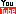 View the video tutorial 1-9 from this theNewBoston playlist: 
http://www.youtube.com/playlist?list=PL6gx4Cwl9DGBsvRxJJOzG4r4k_zLKrnxl More resourcesTextual, code and video resources:
http://developer.android.com/index.html 
- Training: http://developer.android.com/training/index.html 
TheNewBoston – Android Video Tutorials
Android App Development for Beginners Playlist - YouTube
Mobile Blog: http://dm-mobile.blogspot.dk/ 
Twitter for the course: #dmuMobile